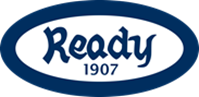 Ready G2009 i sesongen 2018 (G10)Hovedmålet for hele kullet er å bevare alle spillerne gjennom at alle opplever trygghet, utfordringer og mestring som vil gi dem trivsel og utvikling. G10 skal spille syverfotball med foreldre som kampledere og trenere. I løpet av G10-året skal det legges spesielt vekt på å trene på følgende: Foreldreroller og kontaktpersoner rundt kulletDet bør alltid være minst to foreldre på hver treningsgruppe på lagstreninger. Gi meg beskjed om det er noe jeg har misforstått i listene mine, eller om det er flere foreldre som bør eller vil være med på listen. Klikk her er rollebeskrivelser for trenere og lagledere i barnefotballen. Medlemsavgift, treningsavgift og hva man fårFor å være med i Ready må man betale medlemsavgift og treningsavgift.Les mer om info om betaling her.Treningstider og terminlister sommerhalvårLagstreningene ledes av foreldretrenere under oppfølging av årgangsleder og barnefotballansvarlig.Kamper ledes av foreldretrenere.For treningstider, klikk her.For terminlister, klikk her.*Sjekk tidspunkter og oppsett for kamper på www.fotball.no, evt. Min fotball (appstore).Seriespill og kamplagVi stiller 8 lag i seriespillet på kullet. Alle skal spille 7er. Med utgangspunkt i klasse/skolelag, men mulighet for å låne spillere til seriekamper.GriegakademietGriegakademiet er et tilbud til ivrige fotballspillere som vil trene enda mer fotball enn 1 lagstrening og 1 kamp i uken. På G10 har vi tilbud om 3 akademiøkter i uken. Det gjennomføres to runder akademiliga for G10 i sommersesong, se aktivitetskalenderen under (spilleren må være påmeldt akademiet for å kunne delta på disse).Det vil også bli lagt til rette for treningskamper i regi av akademiet gjennom sesongen.Les mer om Griegakademiet på våre hjemmesider.Påmelding til akademiet gjøres her.Vegard Lund Nes er årgangsleder på G2009-akademi og kan kontaktes angående akademispørsmål på årskullet.Daniel Folkøy er akademisjef, daniel@ready.no , og kan kontaktes om det er spørsmål rundt organisering eller sport knyttet til akademiet.Cuper og turneringerReady dekker ikke cuper og turneringer, men dere må fortsatt gjerne dra på cuper/turneringer sammen. Samarbeid gjerne lagene imellom om å melde på samme sted, eller for å hjelpe hverandre med å stille lag. Det er også ønskelig at dere deltar på cuper arrangert av våre naboklubber i tillegg til vår egen Ready Fotballcup. Datoer for disse står i årsplanen lenger ned.Fotballskolene Fotballskole er en perfekt måte å både starte og avslutte sommerferien på for ivrige fotballspillere. Ready tilbyr fotballskoler i uke 26, uke 32, uke 33 og uke 40(høstferien). Fotballskolene passer for fotballspillere på alle nivåer og er et tilbud for spillere som vil utvikle seg sportslig, samt at det er en veldig fin sosial arena. Med voksne trenere som årskullansvarlige. Les mer om våre fotballskoler på klubbens hjemmeside.Aktivitetskalender Ready G10Uke 16: PåskeferieUke 17: første treningsuke vårsesong barnefotball og akademi Uke 17: søndag 28. april: KICK OFF barnefotball (gratis deltakelse)Uke 21: søndag 26. mai: Ullern CC Vest cupUke 25: siste treningsuke vårsesong barnefotball og akademi Uke 26: Ready FotballskoleUke 27-31: SommerferieUke 32: Ready FotballskoleUke 33: Ready FotballskoleUke 34: første treningsuke høstsesong barnefotball og akademi Uke 34: lørdag 24. august: Akademiliga Ready + Dugnad: Kiosk under akademiligaUke 35: 31. august-1. september: Ready Rema 1000 cup (gratis deltakelse)Uke 37: søndag 15. september: Heming SEB CupUke 40: Ready fotballskoleUke 41: lørdag 12. oktober: Akademiliga Snarøya Uke 42: siste treningsuke høstsesong barnefotball og akademi Uke 42: 19.-20. oktober: Kiosk under 3v3-cup på GressbanenRødt: Dugnader, hold av datoen.Blått: Cuper, obligatorisk for alle lag å melde seg påLilla: Akademiliga (kun for akademideltakere)Grønn: Ingen organisert aktivitetSort: Nyttig infoMålHvilken del av fotballspillet vektlegges?Lære å spille sammen med et felles mål (samspill)TaktikkFotballaksjoner med og uten ball LagNavnEpostTlfRolle1Fredrik Sørensenfredrik.sorensen@gmail.com95032311Trener1Edvin Håvikedvin9@me.com48174350Trener1Thomas Holst-Hansenthoholst@me.com97158717Trener2Simen Sandbergsimen@simen.no99704909Trener2Jens Bachke95998403Trener2Tommy HolthHolth.tommy@gmail.com93417810Lagleder3Mia StoknesMiaCathrineTveit.Stoknes@circlekeurope.com91714485Trener3Ole-Anders Stensenoleandersstensen@gmail.com41508113Trener3Truls HaugenTruls.haugen@gmail.com93009546Lagleder4Lars Christian Paulsenlars.paulsen@afgruppen.no90025969Lagleder /Trener4Øystein Askimoyaskim@gmail.comTrener4Eirik Arnøarnoerik@gmail.comTrener4Wilhelm Klavenesswilhelm.klaveness@siemens.comTrener5Morten Sommerfeldtmorten@theoh.company90751170Trener5Ruben Øvrebyruben.overby@gmail.com91740230Trener5Sigrid Hopenhsigrid@hotmail.com92401838Trener6Tallak Sundslitallak.sundsli@vikenfiber.no95039115Lagleder/Trener6Stefan Willassenstefan@energima.no90918345Lagleder/Trener 7Christian Dahlecda@cfmoller.comTrener7Petter Hermingpetter.herming@gknordic.com95007672Lagleder7Mathias Berntsenmathias.berntsen@gmail.com47241804Trener8Gunnar JacobsenGunnar.Jacobsen@kistefos.no97591042Lagleder/Trener8Jan Oscar De BescheJanoscar.debesche@yahoo.no90084879TrenerDaniel Folkøydaniel@ready.no95909707BarnefotballansvarligVegard Lund Nesvegard@ready.no47023782ÅrgangslederHva får barnefotballen for treningsavgift sommer? Hva får man ikke?SeriepåmeldingDommere til seriekamperTreningstrøyeBaller, vester, kjegler, medisinsk utstyrBaneleieDrakterAdministrasjon fra ReadyForsikringTett oppfølging av en sportslig ansvarlig for kullet Dekking av eksterne cuperFotballskolerTreningstøy og sko